CASE 1: Lectin was tested on radish roots.
Data:  CALCULATE %Degrees of freedom = ___________

Critical value = ___________CONCLUSION:CASE 2: Lectin was tested on corn roots.
Data:  CALCULATE %Degrees of freedom = ___________

Critical value = ___________CONCLUSION:GROUPCONTROLLECTIN TREATEDINTERPHASE109115MITOTIC4135TOTAL150150CONTROLTREATEDINTERPHASEMITOTICTOTAL LECTINobservedexpected o-e(o-e)^2[(o-e)^2]/eInterphaseMitosistotal cells150150Chi-square= Sum
[(o-e)2]/e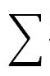 Chi-square= Sum
[(o-e)2]/eGROUPCONTROLLECTIN TREATEDINTERPHASE109122MITOTIC4128TOTAL150150CONTROLTREATEDINTERPHASEMITOTICTOTAL LECTINobservedexpected o-e(o-e)^2[(o-e)^2]/eInterphaseMitosistotal cells150150Chi-square= Sum
[(o-e)2]/eChi-square= Sum
[(o-e)2]/e